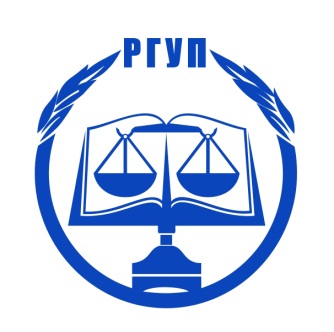 РОСТОВСКИЙ ФИЛИАЛФедерального государственного бюджетного образовательного учреждения высшего образования«РОССИЙСКИЙ ГОСУДАРСТВЕННЫЙ УНИВЕРСИТЕТ ПРАВОСУДИЯ»ПРОГРАММАНаучно-практического семинара для студентов«Отдельные виды гражданско-правовых договоров в практике договорной работы: актуальные проблемы и судебная практика. Договорное и обязательственное право в свете судебной практики и проекта реформы ГК РФ»21 мая 2020 года Ростов-на-ДонуНаучно-практический семинар для студентов «Отдельные виды гражданско-правовых договоров в практике договорной работы: актуальные проблемы и судебная практика. Договорное и обязательственное право в свете судебной практики и проекта реформы ГК РФ» организован в онлайн-формате 21 мая 2020 года состоится в 15:00: на платформе Zoom Идентификатор персональной конференции 792 920 1519Пароль: 555Организаторы семинара:Гетман Я.Б. - профессор  кафедры гражданского права РФ ФГБОУВО «РГУП».,  к.ю.н., к.э.н., доцент.Ковтун Н.А., к.пед.н., преподаватель кафедры гражданского права Ростовского филиала ФГБОУВО «РГУП»Колесник В.В., к.ю.н., доцент кафедры гражданского права, Ростовского филиала ФГБОУВО «РГУП»Форма проведения семинара: В соответствие с планом НИР кафедры Гражданского права на 2020 год,  в рамках направления НИР «Теоретические и практические проблемы гражданского права и смежных с ним отраслей права» проводится  Научно-практический семинар для студентов «Отдельные виды гражданско-правовых договоров в практике договорной работы: актуальные проблемы и судебная практика. Договорное и обязательственное право в свете судебной практики и проекта реформы ГК РФ».       Цели практического семинара: В договорной работе юрист должен свободно ориентироваться в основных параметрах идущей реформы и находиться в контексте всех последних тенденций развития договорного права. Эта потребность лишь усиливается в свете идущей вот уже несколько лет реформы ГК РФ, которая либо уже изменила, либо предполагает изменить некоторые отдельные виды договоров. Договорное право является одной из самых актуальных в практическом плане и динамично развивающихся областей гражданского права. Судебная практика постоянно обновляет правовой режим договорных отношений, открывает новые возможности или формирует риски, которые необходимо учитывать при организации и ведении договорной работы. Все это обуславливает необходимость оперативного учета состоявшихся изменений и формирование навыков прогнозирования тенденций развития судебной практики; активизация научно-исследовательской деятельности кафедр; обмен информацией о достижениях в научно-исследовательской деятельности профессорско-преподавательского состава кафедры гражданского права.Программа1. Общие положения договорного права
-Принцип добросовестности в гражданском праве в свете последней судебной практики и реформы ГК РФ (введение общего принципа добросовестности, принцип недопустимости извлечения выгоды из своего неправомерного или недобросовестного поведения, признание сделок недействительными как санкция за злоупотребление правом, доктрина обхода закона и переквалификация сделок, совершенных в обход закона, возможность взыскания убытков за злоупотребление правом, доктрина эстоппель в судебной практике и новой редакции ГК РФ и др.). Анализ последних разъяснений Верховного Суда РФ.
-Свобода договора и основания для его ограничения. Модели ограничения договорной свободы (ex ante и ex post).
-Разграничение императивных и диспозитивных норм согласно Постановлению Пленума ВАС №16 «О свободе договора и ее пределах» и перспективы его применения.
-Смешанные и непоименованные договоры (отличия теории и практики, принципы квалификации и определения применимого правового режима, возможность применения к непоименованным договорам норм о поименованных договорах и др.). Определение целесообразности и рисков заключения нестандартных договоров.
-Судебный контроль справедливости договорных условий в свете реформы ГК РФ и последней судебной практики (оспаривание несправедливых условий заключенного договора на основании норм о договоре присоединения, возможность оспаривания несправедливых условий коммерческими организациями, оспаривание несправедливых условий за рамками норм о договоре присоединения при неравенстве переговорных возможностей и др.).
-Новое в правовом регулировании преддоговорных отношений и преддоговорной ответственности за недобросовестное ведение переговоров согласно новой редакции ГК РФ (введение в заблуждение при ведении переговоров и роль преддоговорных заверений, недобросовестный срыв переговоров, природа соглашения о ведении переговоров и др.)-Действие договора во времени (придание условиям договора обратной силы, возможность смещения в будущее момента вступления договора в силу, действие условий договора в случае его расторжения и др.).
     -Предварительный договор (специфика оформления и порождаемых правоотношений, новые требования к минимальному содержанию предварительного договора, последствия уклонения от заключения основного договора, принуждение к заключению и признание договора заключенным, возможность обеспечения задатком обязательств из предварительного договора, односторонний предварительный договор и др.).-Правовой режим договорных заверений в свете реформы ГК РФ (отличие заверений от обычных договорных условий, последствия предоставления ложных заверений, типичные типы договорных заверений и др.).
-Нормы об отказе от договорных прав в новом ГК РФ (механизм отказа от договорных прав, соотношение с институтом прощения долга и нормами п.2 ст.9 ГК РФ об отсутствии эффекта отказа от гражданских прав).2. Практические вопросы заключения договора
-Анализ типичных ошибок, допускаемых при оформлении реквизитов договора (оформление преамбулы, проблемы датировки контракта, банковские реквизиты, печать, подпись и др.).
-Вопросы соблюдения формы сделки (нотариальное удостоверение, письменная форма и электронный документооборот, требования к форме и государственная регистрация сделки и др.).
-Практические вопросы подписания договора (использование факсимиле, механизмы первичной проверки подлинности подписи, анализ случаев подделки и возможных злоупотреблении и др.).
-Технологические аспекты противодействия мошенническим действиям недобросовестных контрагентов и защита договора от фальсификации (необходимые оговорки, особенности размещения текста договора, парафирование, сшивание и др.).
-Существенные условия договора. Методика определения существенных условий: анализ последней судебной практики и новелл ГК РФ. Последствия несогласования сторонами существенных условий. Ограничение возможностей по оспариванию заключенности частично исполненного договора по модели estoppel в рамках новой редакции ГК и последней судебной практики.
3. Прекращение договорных обязательств в свете последней судебной практики и реформы ГК РФ
-Актуальные проблемы зачета встречных требований (процедура осуществления и оспаривания зачета, специфика зачета по соглашению сторон, условия допустимости одностороннего зачета, понятие однородности требований, возможность зачета требований по уплате неустойки и иных штрафных санкций, ретроспективность зачета, автоматическое засчитывание встречных требований и сальдирование, судебный зачет, зачет на стадии исполнительного производства и др.).
-Прощение долга (соглашение или односторонний акт, отличие от дарения, рекомендации по оформлению и др.).
-Расторжение договора при существенном изменении обстоятельств (возможность квалификации финансового кризиса, колебания курсов валют или иных резких изменений макроэкономической конъюнктуры в качестве основания для применения ст.451 ГК, процедура расторжения, распределение убытков анализ судебной практики и др.).
согласования права на отказ от договора в сделках с участием граждан и некоммерческих организаций и др.).
 4. Договор купли-продажи- Актуальные вопросы заключения, исполнения и расторжения договора поставки (проблемы оформления, разграничение поставки и подряда, существенные и иные условия, последствия нарушения и др.)- Актуальные вопросы заключения, исполнения и расторжения договора купли-продажи недвижимости (государственная регистрация, купля-продажа будущей недвижимости и природа инвестиционного договора, инвестиционные договоры с городом и природа платежей на развитие социально-инженерной инфраструктуры, возможность возврата прав на недвижимость при неоплате и др.).6. Договор оказания услуг- Актуальные проблемные вопросы заключения, исполнения и расторжения договора возмездного оказания услуг (существенные условия, разграничение услуг и работ, право обусловить платеж достижением определенного результата, специфика приемки услуг, абонентская модель договора оказания услуг, односторонний отказ от договора на основании ст.782 ГК и плата за отказ от договора оказания услуг, и др.).5. Договор подряда- Договор строительного подряда. Понятие договора подряда. Применение общих положений о подряде к договору строительного подряда. Соотношение договора подряда со смежными договорами. Подряд и купля-продажа: проблема разграничения. Подряд как наем труда. Подряд и возмездное оказание услуг. Допустимость существования подрядного обязательства без обязанности подрядчика достичь результата. Диспозитивность положений ГК РФ и распределение рисков в договоре.- Структура договорных связей в договорах строительного подряда. Система генерального подряда. Соотношение договора генподряда и договора комиссии (агентирования). «Двойной» субподряд. Статус «назначенных» субподрядчиков. Статус заказчика. Понятия застройщика, технического заказчика, заказчика-застройщика, инвестора в структуре договорных связей. Администратор проекта и управление проектом: возможные модели. Арбитраж и адъюдикация.- Основные условия договора. Предмет. Техническая документация как предмет договора строительного подряда, проблемы ее согласование сторонами. Условие и срок в подряде в контексте реформы ГК РФ: проблемы судебной практики. Цена. Виды цен (смет). Договор с твердой сметой и ее особенности. «Pay-when-paid» & Pay-if-paid» clauses: проблема обусловленного платежа.- Анализ последней судебной практики по спорам в области строительного подряда: разбор кейсов7. Договор аренды недвижимости- Актуальные вопросы заключения, исполнения и расторжения договора аренды недвижимости (последствиях отсутствия регистрации договоров долгосрочной аренды недвижимости в свете новой редакции ст.433 ГК, аренды будущей недвижимости и аренды части недвижимости в последней судебной практике, право следования, допустимая частота коррекции размера арендной платы, условия и процедура расторжения нарушенного договора аренды, срок на реализацию права на расторжение договора, плата за отказ от договора аренды ее снижение и др.).- Анализ последней судебной практики по спорам в области арендных отношений: разбор кейсов Договор аренды недвижимости на фоне COVID-19-Возможность применения правил п.3 ст.401 ГК РФ об освобождении от ответственности в связи с непреодолимой силой в отношениях между сторонами договора аренды.
-Применимы ли к отношениям сторон по договору аренды правила ст.417 ГК о прекращении обязательств в связи с юридической невозможностью исполнения?
-Применимость правил ст.451 ГК РФ о расторжении или изменении договора в связи с существенным изменением обстоятельств в контексте ситуации с пандемией коронавируса.-Работают ли в ситуации коронавирусных ограничений положения п.4 ст.614 ГК РФ ст.620 ГК РФ о праве арендатора на уменьшение арендных платежей и расторжении договора при последующем возникновении невозможности использования (или отпадении пригодности предмета аренды для целей использования)?
-Комментарий к положениям п.1 ст.19 Закона №98-ФЗ о предоставлении арендодателем отсрочки на внесение арендных платежей и Постановления Правительства РФ от 3 апреля 2020 года №439.-Комментарий к п.3 ст.19 Закона №98-ФЗ в отношении механизма снижения арендной платы в случае невозможности использования недвижимости в связи с установлением эпидемиологических ограничений.8. Договоры займа и кредита- Актуальные вопросы заключения, исполнения и расторжения договоров займа и кредита в свете судебной практики и новой редакции норм ГК РФ о займе и кредите (реальный характер займа и допущение консенсуального займа, аннуитетные платежи и иные способы начисления процентов, капитализация процентов, кредитная линия, право на досрочное истребование и досрочный возврат займа или кредита, досрочный возврат займа или кредита и плата за досрочный возврат, ковенанты в кредитном договоре, пределы допустимости согласования банковских комиссий в договорах потребительского и корпоративного кредита, пределы взыскания процентов при досрочном истребовании займа или кредита и др.).Форма участия: очная.Примерный регламент работы:15:00 – 15:10 – Регистрация участников.15:10 – 17:10 – Работа семинара.17:10 – 17:30  – Подведение итогов.Место проведения конференции: Ростовский филиал Российского государственного университета правосудия, г. Ростов-на-Дону, пр. Ленина, 66 онлайн-формат на платформе Zoom Идентификатор персональной конференции 792 920 1519Пароль: 555Время проведения: 21 мая 2020 г., 15ч.00мин.Участники:Корецкий А.Д., д.ю.н. профессор, заведующий кафедрой гражданского права Ростовского филиала ФГБОУВО «РГУП»; Колесник И.В., д.ю.н. профессор кафедры гражданского права, доцент Ростовского филиала ФГБОУВО «РГУП»; Гетман Я.Б., к.ю.н., профессор кафедры гражданского права, доцент Ростовского филиала ФГБОУВО «РГУП»;Рудик И.Е., к.ю.н., доцент кафедры гражданского права Ростовский филиал ФГБОУВО «РГУП», Лиманская А.П., к.ю.н., доцент кафедры гражданского права Ростовского филиала ФГБОУВО «РГУП»; Колесник В.В., к.ю.н., ст.преподаватель кафедры гражданского права, Ростовского филиала ФГБОУВО «РГУП»           Губенко М.И., . к.ю.н., доцент кафедры гражданского права Ростовского филиала ФГБОУВО «РГУП»; Ткачева Г.В., к.ю.н., доцент кафедры гражданского права Ростовского филиала ФГБОУВО «РГУП»; Чебоньян Т.Г., к.ю.н., доцент кафедры гражданского права, доцент Ростовского филиала ФГБОУВО «РГУП»;Колодкина В.Н., доцент кафедры гражданского права Ростовского филиала ФГБОУВО «РГУП»;Бояринова Е.В., ст.преподаватель кафедры гражданского права Ростовского филиала ФГБОУВО «РГУП»;            Закирова С.А. к.ю.н., ст.преподаватель кафедры гражданского права Ростовского филиала ФГБОУВО «РГУП»;Кожухова Г.С., ст.преподаватель кафедры гражданского права Ростовского филиала ФГБОУВО «РГУП»;Королевская О.И., ст.преподаватель кафедры гражданского права Ростовского филиала ФГБОУВО «РГУП»;Емченко Л.Ю., ст.преподаватель кафедры гражданского права Ростовского филиала ФГБОУВО «РГУП»Ковтун Н.А., к.пед.н., преподаватель кафедры гражданского права Ростовского филиала ФГБОУВО «РГУП»;Студенты 3,4 курсов юридического факультета направление подготовки 40.03.01 «Юриспруденция», профиль гражданско-правовой      Магистранты направление подготовки 400401 Юриспруденция». Магистерская программа: Правосудие по гражданским, административным делам и экономическим спорам 1,2 курсы заочного отделения, 1 курс очной формы обучения.